Collections Management Grant OpportunitiesCalifornia State Libraries (CSL)Groundwork Grants
www.groundworkgrants.org 
A California-wide initiative to strengthen emergency readiness for institutions with collections, including archives, museums, libraries, historical societies and sites, nonprofits, higher education institutions, local governments, and Native American Tribal governments. Maximum award amount of $15,000, with options for emergency preparedness support, including disaster planning development, recovery kits, training, supplies and equipment, and more. The grants will provide funds and resources to institutions with historically and culturally significant collections, prioritizing those that document underrepresented and historically excluded communities.California Revealed via Library Services and Technology (LSTA)
https://californiarevealed.org/digitize-and-preserve 
California Revealed is a California State Library initiative that helps public libraries, archives, museums, historical societies, and other heritage groups digitize, preserve, and provide online access to archival materials documenting the state's history, art, and cultures. We also provide access and preservation services for organizations with existing digital collections and/or in-house digitization programs. We offer additional support and assistance for cataloging, community archiving, and K-12 curriculum development, and work with the State Library to establish Memory Labs at public libraries across California. To date, California Revealed includes more than 117,000 objects from over 370 partner organizations representing a diverse array of communities and collections. The objects themselves are similarly eclectic: motion picture film, video tapes, audio recordings, newspapers, scrapbooks, photographs, microfilm, manuscripts, digital files, and more.Inspiration Grants via Library Services and Technology (LSTA) https://www.library.ca.gov/grants/inspiration/ 
The Inspiration Grants opportunity provides Library Services and Technology Act (LSTA) funding for California libraries that are inspired to implement projects outside of the State Library’s other funding opportunities. Inspiration Grants provide funding for projects that may not fit within the bounds of the other grants offered by the State Library and/or for ideas that are generated outside of other funding opportunity application timeframes.California Art Councilhttps://arts.ca.gov/grant_program/arts-cultural-organizations-general-operating-support/
This grant supports the well-being of California’s cultural vitality by helping sustain a robust and diverse arts workforce and infrastructure. Funds may be used to support any eligible expenses associated with the general operations of an arts or cultural organization, including but not limited to rent, utilities, and staff salaries. Applying for this grant does not restrict an organization from applying for other CAC project-based grants. General Operating grants are intended to support the applicant organization in carrying out its mission. Funding is not intended to support a specific project.California Natural Resources Agency: Museum Grant Program (ca.gov) 
The California Natural Resources Agency announced more than $19.7 million in funding by the California Cultural and Historical Endowment to support 63 museum projects from more than 25 counties. Funding will support small capital projects and programs in museums that have been severely affected by COVID-19 and that serve historically underserved communities or students subject to Title 1. First Nations Development Institute: Native Arts Initiative
First Nations established the Native Arts Capacity Building Initiative (NACBI) in 2014 – changing its name to the Native Arts Initiative (NAI) in 2016 – with the goal of stimulating long-term perpetuation, proliferation and revitalization of traditional artistic and cultural assets in Native communities. The NAI is working to achieve this by creating and strengthening the enabling environments in which Native-led nonprofit organizations and tribal programs are operating to support emerging and established Native artists and sustain traditional Native arts. Under the NAI, these entities receive organizational and programmatic resources, including direct grants and technical assistance and training, to support their efforts to increase control of assets across five asset groups – institutional assets, arts and cultural assets, human capital, social assets and economic assets – ultimately facilitating the steady intergenerational transference of traditional artistic knowledge in their communities.Improving Tribal Broadband
Getting Funding and Getting Started on the FCC 2.5GHz Rural Tribal Network – So far, tribes throughout Indian Country have received their FCC 2.5GHz license, enabling them to take control of a critical asset and decide their own digital future. With the FCC 2.5GHz network, tribes can invest in their digital communication infrastructure, build out their own internet networks, or lease or sell the spectrum to other internet service providers. Possibilities include:Building tribally owned wireless service for government, health and emergency servicesExpanding reliable high-speed internet to tribal communities for home and business useCreating funding for other tribal priorities by leasing or selling the 2.5GHz license to other wireless service providersLA County Department of Arts and Culture: https://www.lacountyarts.org/fundingOrganizational Grant Program 
https://www.lacountyarts.org/funding/organizational-grant-program
The Organizational Grant Program (OGP) provides Los Angeles County nonprofit arts organizations funding to address priority needs and ensures cultural services for the diverse communities that comprise LA County. These two-year grants support arts organizations whose services positively impact residents, neighborhoods, and communities by providing direct access and increased opportunities for quality arts activities and programming that is often free or low cost.Creative Recovery LA 
https://www.lacountyarts.org/funding/creative-recovery-la 
Creative Recovery LA was a new grant initiative to address pandemic impacts on the arts and the creative economy, one of the most economically significant and hardest-hit sectors, while leveraging the unique capacity of arts and culture to catalyze our region’s economic recovery, civic connectivity, and community wellbeing. Through this initiative the Department of Arts and Culture awarded over $26 million in American Rescue Plan funds to 668 grantees to deliver financial relief and recovery to the LA County nonprofit arts and culture sector.Center for Cultural Innovation Quick GrantThe Quick Grant program awards up to $600 to California artists, creatives, cultural practitioners, cultural producers, and San Francisco/San Jose nonprofit arts administrators to participate in professional development activities that build administrative capacity, hone business skills, and strengthen the financial resilience of the grantee’s practice, area of cultural production, or arts organization.Cali CatalystCALI Catalyst launched in 2021 to provide support and validation to individuals who are taking extraordinary actions to upend the status quo that has held the arts and culture sector back from realizing greater inclusion and equity and whose frontline work is resulting in visible shifts.National Park ServiceNative American Graves Protection and Repatriation Act
https://www.nps.gov/subjects/nagpra/grants.htm To provide grants to museums to assist in the consultation on and documentation of Native American human remains and cultural items; to provide grants to Indian tribes and Native Hawaiian organizations, as defined in the Act, to assist in identifying human remains and cultural items; and to provide grants to museums, Indian tribes, and Native Hawaiian organizations to assist in the repatriation of human remains and cultural items. Eligible museums must have completed a written summary of their Native American collections, and an inventory of Native American human remains and associated funerary objects in their collections to the National Park Service and the appropriate Indian tribes and Native Hawaiian organizations by the deadlines in 43 CFR Part 10.Federal Emergency Management Administration (FEMA): The Nonprofit Security Grant Program (NSGP) https://www.fema.gov/grants/preparedness/nonprofit-security provides funding support for target hardening and other physical security enhancements and activities to nonprofit organizations that are at high risk of terrorist attack. The intent is to integrate nonprofit preparedness activities with broader state and local preparedness efforts. It is also designed to promote coordination and collaboration in emergency preparedness activities among public and private community representatives, as well as state and local government agencies.Building Resilient Infrastructure and Communities (BRIC)https://www.fema.gov/grants/mitigation/building-resilient-infrastructure-communities provides funding for hazard mitigation projects focused on building capability and capacity, innovation, and partnerships at the local level. This funding can (and has been) used to build resilience in creative and artistic ways. Community organizations cannotapply directly for this grant program; however, they can be included in application packages submitted by their state, territory, or federally recognized Tribal Nation. Art institutions, cultural entities, and other organizations can contact their city, town, or county managers to discuss inclusion in statewide application packages.Hazard Mitigation Grant Program (HMGP)https://www.fema.gov/grants/mitigation/hazard-mitigation provides funding to state, local, Tribal, and territorial governments to help them develop hazard mitigation plans to rebuild in creative ways that reduce or mitigate future disaster losses in their communities. This grant funding is available after a presidentially declared disaster. Homeowners, businesses, and community organizations cannot directly apply for HMGP funding. However, a local community may apply for funding on their behalf. Awardees must develop and adopt hazard mitigation plans to receive funding.Public Assistance Program https://www.fema.gov/assistance/public provides supplemental funding to state, local, Tribal, and territorial governments and certain private non-profit organizations to help communities quickly respond to and recover from major disasters or emergencies. This funding can be used for emergency needs such as debris removal and for the repair, replacement, or restoration of permanent facilities such as museums and performing arts centers, including equipment and contents. Funding can also be provided for mitigation to reduce the risk of future damage.Institute of Museum and Library ServicesInspire! Grants for Small Museums 
Inspire! Grants for Small Museums is a special initiative of the Museums for America program. It is designed to support small museums of all disciplines in project-based efforts to serve the public through exhibitions, educational/interpretive programs, digital learning resources, policy development and institutional planning, technology enhancements, professional development, community outreach, audience development, and/or collections management, curation, care, and conservation. Inspire! has three project categories: lifelong learning, institutional capacity, collections stewardship and access. Museums for America
The Museums for America program supports museums of all sizes and disciplines to undertake projects that strengthen their ability to serve the public through exhibitions, educational/interpretive programs, digital learning resources, professional development, community debate and dialogue, audience-focused studies, and/or collections management, curation, care, and conservation. Museums for America has three project categories: Lifelong Learning, Community Engagement, Collections Stewardship and AccessIMLS Native American/Native Hawaiian Museum Services (NAHN) Grants
The Native American/Native Hawaiian Museum Services (NANH) grant program is designed to support Indian tribes and organizations that primarily serve and represent Native Hawaiians in sustaining heritage, culture, and knowledge through exhibitions, educational services and programming, workforce professional development, organizational capacity building, and collections stewardship.Native American Library Services: Basic Grants 
This program is designed to assist Native American tribes in improving core library services for their communities. Reflecting IMLS’s agency-level goals of championing lifelong learning, strengthening community engagement, and advancing collections stewardship and access, the goals for this program are to: Improve services for learning and accessing information in a variety of formats to support needs for education, workforce development, economic and business development, health information, critical thinking skills, digital literacy skills, and financial literacy, and other types of literacy skills. Enhance the skills of the current library workforce and leadership through training, continuing education, and opportunities for professional development. Provide free access to books; print and electronic media; research databases; job, employment, and career resources; help from librarians; space for reading, studying, and meeting; and free events and activities such as programs, classes, and cultural events for people of all ages. See the Notice of Funding Opportunity for eligibility criteria for this program. IMLS recognizes the potential for valuable contributions to the overall goals of the Native American Library Services Basic Grant Program by entities that do not meet the eligibility requirements above. Although such entities may not serve as the lead applicant organization, they are encouraged to participate in projects as partners. Such entities may, for example, assist the lead applicant with project activities.National Leadership Grants for MuseumsNational Leadership Grants for Museums support projects that address critical needs of the museum field and that have the potential to advance practice in the profession to strengthen museum services for the American public. The grant has a cost share requirement. Museums must provide funds from non-federal sources in an amount that is equal to or greater than the amount of the request, unless otherwise indicated in the Notice of Funding Opportunity.Museum Grants for African American History and CultureMuseum Grants for African American History and Culture (AAHC) is designed to build the capacity of African American museums and support the growth and development of museum professionals at African American museums. The program has two goals with three or four objectives each. GOAL 1: Build the capacity of African American museums and their ability to serve their communities. Obj. 1.1: Develop, enhance, or expand public programs, exhibitions, and/or school programs. Obj. 1.2: Enhance professional management. Obj. 1.3: Improve care and conservation of museum collections and expand access to collections and associated data. Obj. 1.4: Foster partnerships and collaborations among museums and institutions of higher education. GOAL 2: Support the growth and development of museum professionals at African American museums. Obj. 2.1: Develop and implement internship, fellowship, and mentoring programs structured to support emerging professionals entering the museum field. Obj. 2.2: Develop and implement equitable and inclusive staff recruitment and retention programs. Obj. 2.3: Create learning and growth opportunities designed to build skills, enhance knowledge, and provide opportunities to share expertise.American Latino Museum Internship and Fellowship InitiativeThis initiative is designed to provide opportunities for internships and fellowships at American Latino museums for students enrolled in Institutions of Higher Education, including Hispanic-Serving Institutions (HSIs). The initiative will nurture students carrying out studies relating to American Latino life, art, history, and culture. There are two programmatic goals--supporting museum-based undergraduate internship programs and museum-based fellowships to increase museum career opportunities.Andrew Mellon Foundation:Humanities in Place Grant Programs | Mellon Foundation
Humanities in Place supports a fuller, more complex telling of American histories and lived experiences by deepening the range of how and where our stories are told and by bringing a wider variety of voices into the public dialogue. Working with media, heritage and public spaces, history museums and other institutions, and conveners of shared experiences—including the digital or ephemeral—we strive to expand the public expression of the histories that have made us and the values we hold. Our program works across and within diverse communities, encouraging bold, innovative rethinking of past practice, as well as visionary new approaches for how to collectively understand, uplift, and celebrate more complete stories about who we are.Arts and Culture Grant Programs | Mellon Foundation
Through our Arts and Culture program, Mellon celebrates the power of the arts to challenge, activate, and nourish the human spirit. We support exceptional creative practice, scholarship, and conservation practices while nurturing a representative and robust arts and culture ecosystem. We work with artists, curators, conservators, scholars, and organizations to ensure equitable access to excellent arts and cultural experiences and support approaches that place the arts and artists at the center of thriving, healthy communities.Higher Learning Grant Programs | Mellon Foundation
Working with colleges, universities, and organizations in higher education committed to the humanities and social justice, the Higher Learning program makes grants that broaden our understanding of American history and culture; develop the interpretive tools and methods researchers use to create meaning; support faculty and students whose work exemplifies a drive toward greater equity in their fields and institutions; and promote pathways for those seeking to exercise transformative academic leadership.Public Knowledge Grant Programs | Mellon Foundation
Mellon’s Public Knowledge program supports the creation and preservation of the cultural and scholarly record—vast and ever-expanding—that documents society’s complex, intertwined humanity. The program works with archives, presses, and a range of university, public, and other local, national, and global libraries that are foundational to knowledge production and distribution in culture and the humanities. The program’s goal is to increase equitable access to deep knowledge that helps to build an informed, heterogeneous, and civically engaged society. Through this work, we aspire to cultivate networks and maintainable infrastructure, expand digital inclusion, and ensure that more authentic, reflective, and nuanced stories are revealed, preserved, and told.National Endowment for the Humanities: Humanities Collections and Reference Resources https://www.neh.gov/grants/preservation/humanities-collections-and-reference-resourcesHCRR advances scholarship, education, and public programming in the humanities by helping libraries, archives, museums, and historical organizations across the country steward important collections of books and manuscripts, photographs, sound recordings and moving images, archaeological and ethnographic artifacts, art and material culture, and digital objects. The program strengthens efforts to extend the reach of such materials and make their intellectual content widely accessible. Awards also support the creation of reference resources that facilitate the use of cultural materials, from works that provide basic information quickly to tools that synthesize and codify knowledge of a subject for in-depth investigation. Projects may address the holdings or activities of a single institution or may involve partnerships between organizations. Collaboration between humanities experts and information professionals is essential to broaden the scope of, and audiences for, proposed collections or reference resources. You should design a project that facilitates sharing, exchange, and the interoperability of humanities information and products, as well as ensures their long-term availability. Projects should expand participation in cultural heritage and promote engagement with primary sources.Public Humanities Projects 
https://www.neh.gov/grants/public/public-humanities-projectsThe Public Humanities Projects program supports projects that bring the ideas of the humanities to life for general audiences through public programming.  Projects must engage humanities scholarship to analyze significant themes in disciplines such as history, literature, ethics, and art history. Awards support projects that are intended to reach broad and diverse public audiences in non-classroom settings in the United States. Projects should engage with ideas that are accessible to the general public and employ appealing interpretive formats.Collaborative Research Grants 
https://www.neh.gov/grants/research/collaborative-research-grants The Collaborative Research program aims to advance humanistic knowledge by fostering rich scholarship that a single researcher could not accomplish working alone. The program supports sustained collaboration by teams of two or more scholars. Teams may propose research in a single field of study or interdisciplinary work. NEH encourages projects that incorporate multiple points of view and pursue new avenues of inquiry in the humanities.Digital Humanities 
https://www.neh.gov/grants/odh/digital-humanities-advancement-grants 
The Digital Humanities Advancement Grants program (DHAG) supports innovative, experimental, and/or computationally challenging digital projects, leading to work that can scale to enhance scholarly research, teaching, and public programming in the humanities.Digital Projects for the Public 
https://www.neh.gov/grants/public/digital-projects-the-public 
The Digital Projects for the Public program supports projects that interpret and analyze humanities content in primarily digital platforms and formats, such as websites, mobile applications and tours, interactive touch screens and kiosks, games, and virtual environments.Public Impact Projects 
https://www.neh.gov/program/public-impact-projects-smaller-organizations
Small and mid-sized cultural organizations are keepers of history and culture, sources of lifelong learning, and community place makers. Public Impact Projects grants seek to assist you in meeting your community’s needs by expanding the scope, reach, and excellence of your public programs. These awards support a variety of activities that focus on enriching interpretive strategies, strengthening interpretive skill sets or enhancing community engagement with public-facing programs. This program aims to meet small and mid-sized organizations where you are by supporting projects that are appropriate in scope and content to each organization’s resources and community needs.Sustaining Cultural Heritage Collections
https://www.neh.gov/grants/preservation/sustaining-cultural-heritage-collections 
Sustaining Cultural Heritage Collections grant supports planning and implementation of environmentally sustainable preventive care strategies to reduce energy consumption and costs as well as to strengthen institutional resiliency in the face of a changing climate. Cultural institutions can accomplish this work most effectively through managing collections’ environment, including aspects such as temperature, relative humidity, pollutants, and light; providing protective storage enclosures and systems for collections; and safeguarding collections from theft, fire, floods, and other disasters. By using environmentally sustainable methods, institutions reduce reliance on fossil fuels and to ensure collections are better protected from current and future disasters. There are three levels of funding. Planning (up to $50,000) provides funding for institutions of any size to develop and assess environmentally sustainable preventive care strategies in collection spaces. Implementation Level I (up to $100,000) provides funding for small to mid-sized institutions to implement environmentally sustainable preventive care projects that address specific, discrete preservation challenges that have been identified through an assessment. Implementation Level II (up to $350,000) provides funding for institutions of any size to implement environmentally sustainable preventive care projects that address large or multifaceted preservation challenges that have been identified through assessments and planning conducted by a multidisciplinary collaborative professional team appropriate to the goals of the project.U.S. Department of Health and Human ServicesCommunity Services Block Grant (CSBG) 
The Community Services Block Grant (CSBG) is funded under the U.S. Department of Health and Human Services, Administration for Children and Fam​​ilies. CSBG is designed to provide a range of services to assist low-income families and individuals attain the skills, knowledge, and motivation necessary to achieve self-sufficiency. CSBG funds services and activities that have a measurable impact on the causes and conditions of poverty in local communities across the state.Department of Interior’s Bureau of Indian AffairsTribal Tourism Grant Program (TTGP)The Office of Indian Economic Development's Tribal Tourism Grant Program (TTGP) aims to support tribal economic development and fulfill the mission of the NATIVE Act by providing funding for tribes to conduct feasibility studies to help them make informed decisions about potential tourism projects. TTPG also provides funding for tribes to develop business plans for already completed tourism feasibility studies. In addition to feasibility studies, TTPG may fund business plans for tribal tourism businesses that are recovering from the economic impact of the COVID-19 pandemic.Northeast Document Conservation Center’s Ready – Or Not Cultural Heritage Disaster Preparedness Project is supported by funding provided by the State of California, administered by the California State Library. 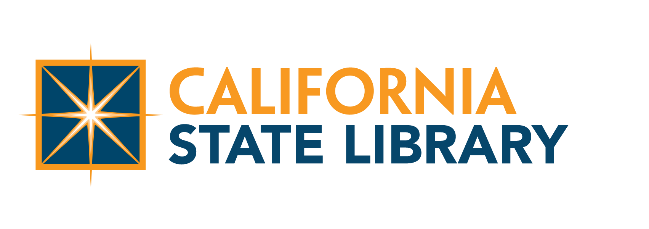 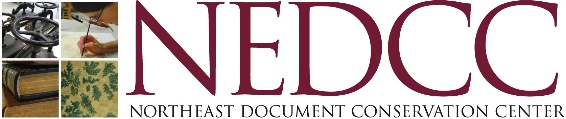 